Коммерческое предложениеСоздание интернет-магазина на платформе 1С-Битрикс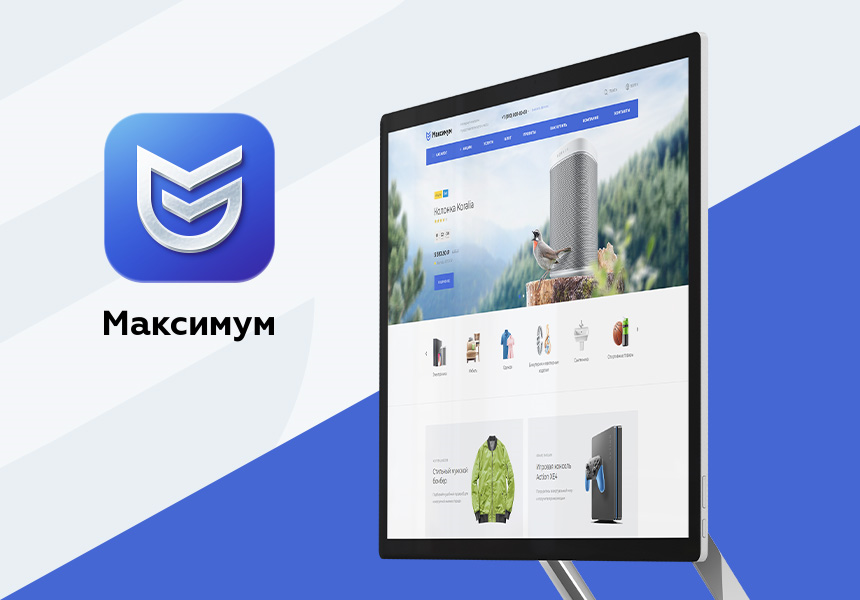 О продукте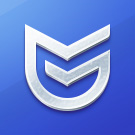 Предлагаем Вам готовое решение для интернет-магазина на платформе 1С-Битрикс — «Аспро: Максимум».1С-Битрикс — самая востребованная платформа среди разработчиков России и СНГ. Объединяет мощный функционал и широкие возможности, аналога которым нет ни в одной российской системе управления сайтом.Аспро: Максимум — универсальный интернет-магазин, разработанный с учетом пожеланий пользователей, современных тенденций и технологий для быстрой загрузки. Работает на опережение, решает реальные задачи бизнеса, идеально отображается на всех устройствах. Идеальное завершение 2019 года.Аспро: Максимум — больше, чем просто интернет-магазинПокупатели больше не хотят просто просматривать интернет-магазин, им нужно получить эмоции. О товаре, магазине или уровне сервиса. В Аспро: Максимум был пересмотрен каждый блок, с которым столкнутся ваши клиенты. Мы проанализировали сотни пожеланий пользователей, изучили современные тенденции и применили все это в новом решении.Построить успешный бизнес в онлайне помогут:Расчет стоимости доставки в карточке товара;Мега-меню для индивидуальной настройки под вашу аудиторию;Оптовая покупка нажатием одной галочки;Идеальное отображение на всех устройствах;Технология быстрой загрузки сайта LazyLoad;МультирегиональностьНовый стандарт скоростиВ основе работы Аспро: Максимум лежит технология быстрой загрузки LazyLoad. Она направлена на загрузку изображений и блоков сайта по мере просмотра. Сначала загружается только та часть, которую увидит пользователь на первом экране. А по мере пролистывания страниц — остальной контент.Новая технология увеличивает скорость загрузки Аспро: Максимум до 95 баллов по показателям Google PageSpeed Insight. 
Используйте эти возможности и опережайте конкурентов!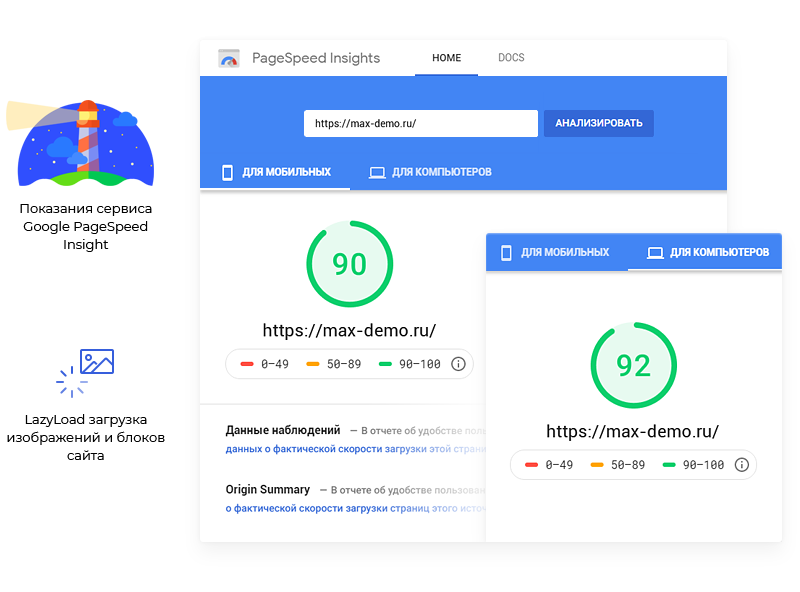 Адаптивная версия «Под большой палец»Мобильная версия сайта — новый стандарт отношений между покупателем и продавцом. Удобный сайт и понятная навигация увеличивают вовлеченность пользователей, уменьшают количество отказов и повышают продажи. Однако сегодня недостаточно просто сделать адаптивную версию. Все функции интернет-магазина должны быть доступны без лишних движений. Решение Аспро: Максимум не просто идеально отображается на всех устройствах. Оно удобно для использования одним пальцем. Ничто не помешает вашим клиентам совершить покупку!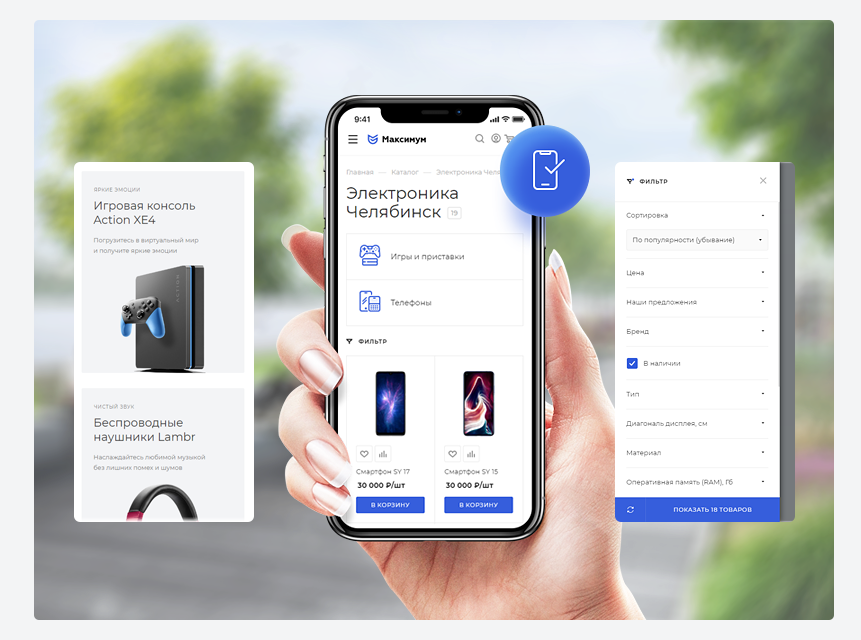 Готовые конфигурации — продуманные комбинации для быстрого запускаГотовые конфигурации — набор настроек оформления под определенную тематику. Структура сайта, комбинации блоков на главной странице, вид разделов, товаров и другие настройки помогут быстро запустить интернет-магазин.Оформление тщательно продумано маркетологами и UX-дизайнерами. Выгодное сочетание блоков, их вид отображения и красочные баннеры привлекут внимание клиентов и создадут нужное впечатление о компании. А готовый набор контента поможет запустить интернет-магазин еще быстрее!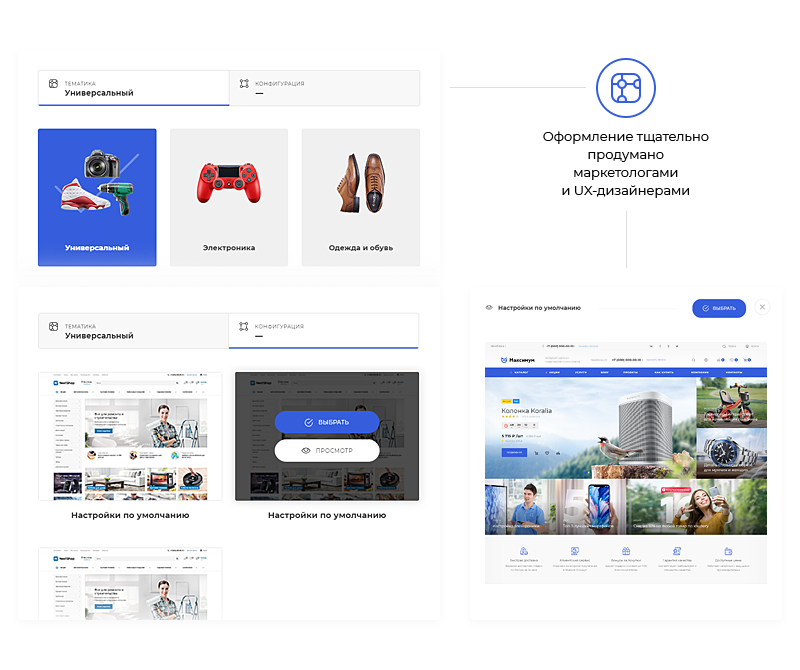 Карточка товара под любую тематикуКарточка товара — место, где покупатель принимает окончательное решение. Здесь важно сфокусировать внимание в нужном месте, подтвердить мотивацию покупки, ответить на все интересующие вопросы и сделать желаемое действие очевидным.В Аспро: Максимум настроить карточку товара можно под любую тематику. Магазину одежды и бижутерии подойдет вариант с акцентом на изображение в центральной части экрана и выводом основной информации сбоку. А магазину электроники — карточка товара, состоящая из трех блоков: изображения слева, торговых предложений и характеристик по центру, выделенной областью покупки справа.Используйте все возможности для вашего проекта: Расчет стоимости доставки в карточке товара;Выбор типа карточки в соответствии с тематикой;Настройка формата изображения: квадратное, вертикальное или горизонтальное;Порядок отображения блоков — например, установка рекомендуемых товаров выше описания;Дополнительные табы с информацией об условиях доставки и оплаты.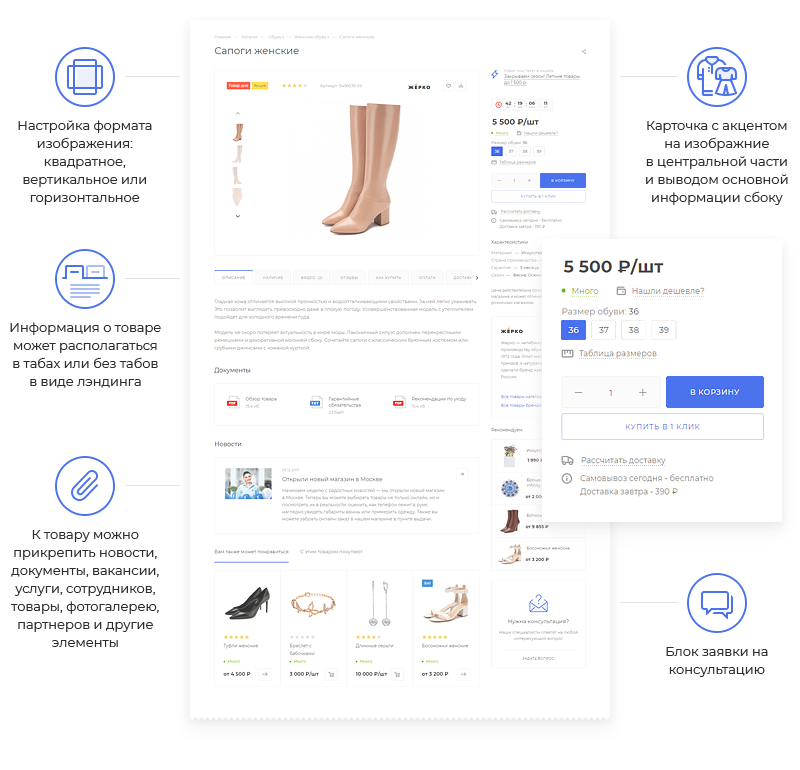 Расчет стоимости доставки в карточке товара — лояльность клиентов и экономия бюджетаВыход в регионы не обходится без доставки товаров. Еще на этапе выбора посетители хотят узнать, привезут ли товар в их город, в какие сроки и сколько это стоит. Предварительный расчет стоимости доставки играет важную роль в интернет-магазине:Повышает лояльность покупателей. Расчет стоимости доставки экономит их время, ведь для этого не нужно обращаться к менеджерам за уточнением информации.Уменьшает количество брошенных корзин. Бывают ситуации, когда клиент выбирает товар по привлекательной цене, но при оформлении заказа узнает о высокой стоимости доставки. Его мнение меняется, и заказ остается незавершеннымСокращает бюджет на рекламу. Ретаргетинг на брошенные корзины станет эффективнее — в аудиторию не будут попадать те, кто передумал совершать заказ из-за неподходящей стоимости доставки.В Аспро: Максимум доставка рассчитывается прямо в карточке товара. Информация берется из подключенных служб доставки и зависит от их условий. Вы можете сами выбрать, какие отображать варианты — самовывоз, почта или курьер. Учитывается местоположение клиента, тип плательщика и способ оплаты. Стоимость доставки отображается как для отдельного товара, так и для всей корзины целиком.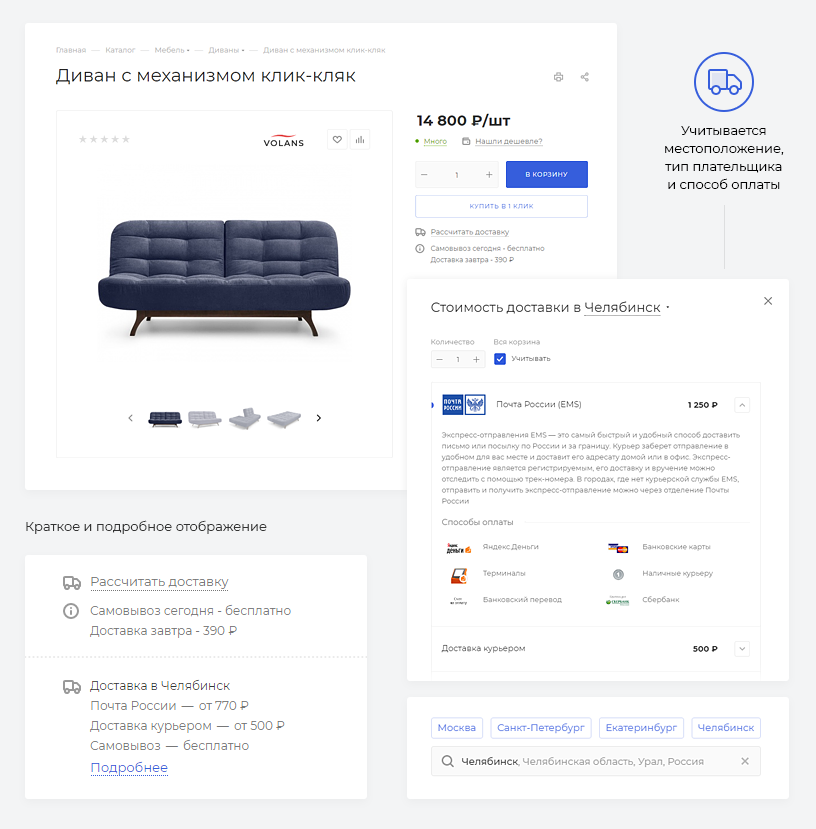 Мега-меню — индивидуальная настройка под целевую аудиториюМега-меню — удобный способ презентации товаров и контента на сайте. Гибкие настройки позволяют создавать меню под интересы каждой целевой аудитории. Это гарантирует быструю навигацию для покупателей и выгодную подачу ассортимента для владельцаВ Аспро: Максимум настроить пункты меню в шапке можно индивидуально для каждого раздела. Создавайте подборки с помощью фильтра, ведите на самые востребованные товары или популярные запросы. Дополнительно можно включить правый блок. В нем могут быть логотипы брендов или яркие баннеры для привлечения внимания. Выбирайте сами, из каких пунктов будет состоять меню вашего интернет-магазина!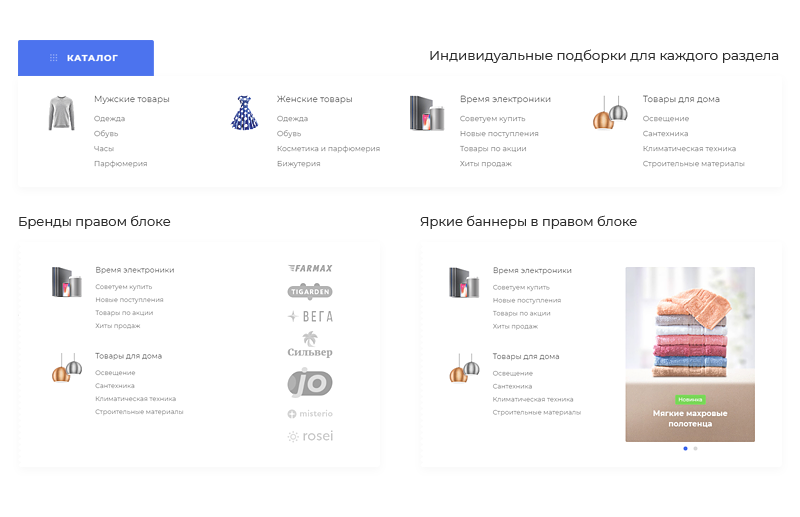 Дизайн нового масштаба — выходите за рамки шаблонностиПодбирайте свои комбинации блоков, отображение разделов, товаров и других элементов интернет-магазина. Презентуйте компанию в вашем фирменном стиле, адаптируйте + под свои задачи и расставляйте акценты там, где этого требует ваш проект.В вашем распоряжении:18 настраиваемых блоков на главной странице;21 баннер для презентации преимуществ на главной странице;29 вариантов шапок сайта и 8 видов футера;Активация/деактивация бокового меню отдельно для каждого раздела;8 вариантов оформления разделов каталога;Фиксированная шапка, стики футер и стики хедер;Настройка цвета оформления сайта;Поддержка шрифтов Google Fonts.И это только малая часть всех возможностей. Оцените все варианты на нашей демо-версии, получите доступ для редактирования, задайте свои настройки и посмотрите, как будет выглядеть ваш интернет-магазин.Мультирегиональность — успешное продвижение по регионамПосетители вашего интернет-магазина увидят актуальную информацию для их города: контакты, каталоги, остатки товаров, баннеры, цены, акции и другой контент. При этом геолокация определится вручную. А если ее нужно будет изменить, можно воспользоваться удобным выбором города.Используйте все возможности для успешного продвижения:Настройте показ контента для определенных регионов;Создайте теги для автозамены информации — например, названия города в заголовках или условия доставки в описании товара;Включите автоматическую генерацию файлов robots.txt и sitemap для каждого региона.Настроить мультирегиональность просто. Достаточно выполнить настройку один раз, и функционал будет работает в автоматическом режиме. Каждому региону будет доступно свое SEO-продвижение. Сократите ресурсы на запуск интернет-магазина в нескольких городах!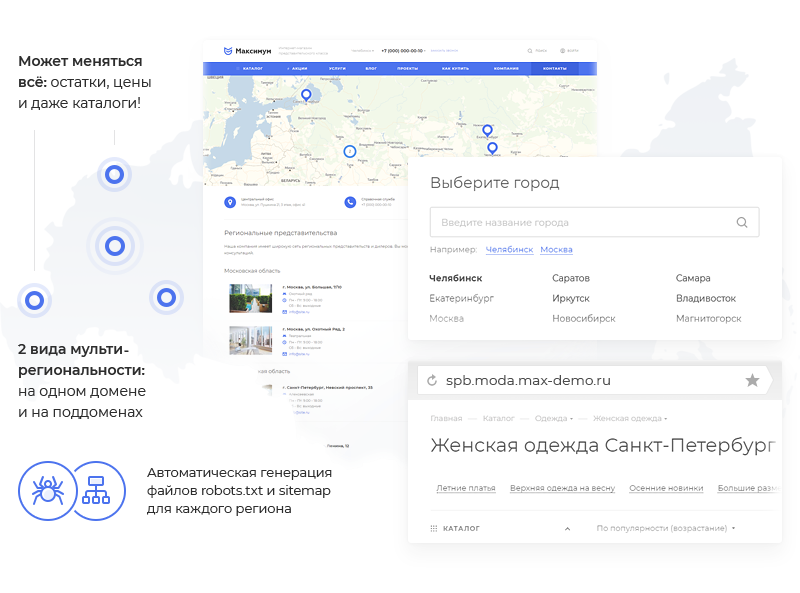 Главная страница — стильный проводник в мире покупокСоберите главную страницу под свои предпочтения — включите только нужные блоки, настройте порядок их отображения и выберите подходящий дизайн. Цепляйте взгляды и презентуйте товары с помощью ярких баннеров.Оформите главную страницу стильно:Выберите подходящий вариант из 10 шаблонов оформления главного баннера;Разместите баннер-товар для презентации продукта с первых минут посещения интернет-магазина;Рекламируйте популярные товары с помощью 3 разных блоков с баннерными позициями: картинками с текстом на сером фоне, только изображениями или изображениями с текстом;Презентуйте товар дня в специальном блоке;Выделите товар из лучших предложений — загрузите яркое изображение для большого блока; Отображайте коллекции с подборкой сезонных товаров и другое.Количество вариантов бесконечно! Размещайте видео на большом баннере, рассказывайте об акциях и новостях, делитесь отзывами. Увеличивайте аудиторию и получайте больше лидов с помощью виджета Instagram на главной странице.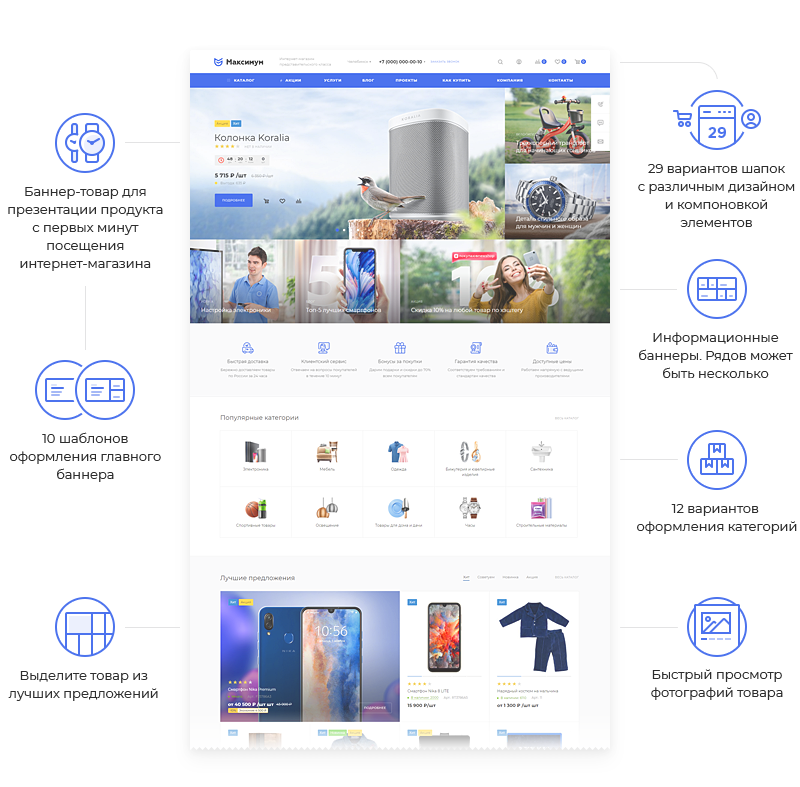 Посадочные страницы — магнит для новых клиентовСоздавайте неограниченное количество посадочных страниц: подборки сезонных товаров, специальные условия для рекламной кампании или запрос в поисковой системе. Ведите на них рекламный трафик и экономьте на SEO-продвижении. В Аспро: Максимум доступно три вида посадочных страниц:Посадочные страницы в каталоге;Посадочные страницы в обзорах;Посадочные страницы в поиске.Для тех, кто присутствует в нескольких регионах, есть возможность привязывать посадочные страницы к определенному городу. Посетители вашего интернет-магазина будут всегда видеть актуальную для них информацию.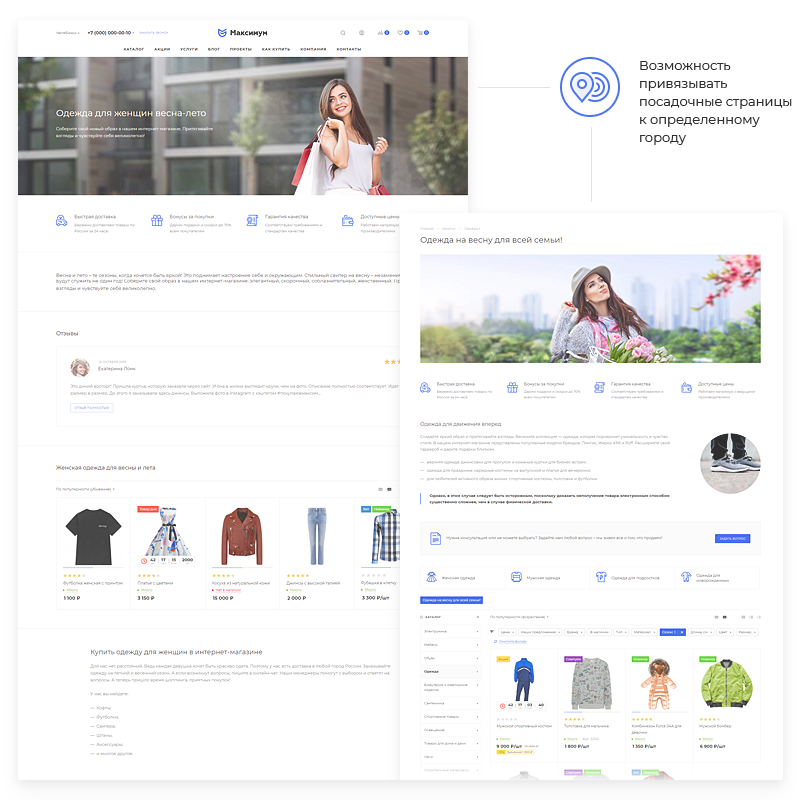 Полный набор инструментов для эффективной работы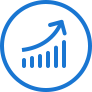 Простая интеграция с Яндекс.Метрикой, Google Analytics и социальными сетямиПодключить счетчики популярных систем аналитики и пиксели социальных сетей просто. Достаточно вставить код в специальное поле. Отслеживайте статистику и запустите ретаргетинг в социальных сетях в несколько кликов.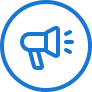 Перекрестные продажи для повышения конверсийНастраивайте связи в контентных разделах, устанавливайте похожие товары и аксессуары в каталоге. Выполняйте настройку для каждого товара или настраивайте правила показа перекрестных продаж по определенным условиям.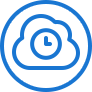 Простая интеграция с CRM-системамиИнтегрировать интернет-магазин с популярными CRM-системами просто. Передавайте данные заполненных веб-форм в Битрикс24, Flowlu или amoCRM. Храните лиды в одном месте, отслеживайте воронку продаж и анализируйте показатели бизнеса.

Покупка в 1 клик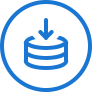 Совершить покупку можно везде — по дороге на работу, на даче или во время тренировки. Ведь оформить заказ можно с помощью быстрой покупки. Для этого достаточно оставить свое имя и номер телефона. С остальным поможет менеджер интернет-магазина.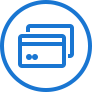 Торговые предложенияТорговые предложения (SKU) — вариации одного и того же товара. Например, футболка может быть представлена в нескольких цветах, а парфюм — в объемах. Каждое торговое предложение в Аспро: Максимум может иметь свою уникальную ссылку. Доступно два вида отображения: на карточке с товаром в виде превью или таблицы с характеристиками.Цены и услугиНаименование ЛицензииСтоимостьКомплект Аспро: Максимум + 1С-Битрикс: Малый бизнес105 800 р.  Комплект Аспро: Максимум + 1С-Битрикс: Бизнес148 800 р.Комплект Аспро: Максимум + 1С-Битрикс24: Интернет-магазин + CRM163 900 р.Отдельно Аспро: Максимум (если 1С-Битрикс уже есть)64 900 p.